Wymagania z matematyki na poszczególne oceny w klasie VIII. Wymagania na ocenę dopuszczającą (2) obejmują wiadomości i umiejętności umożliwiające uczniowi dalszą naukę, bez których uczeń nie jest w stanie zrozumieć kolejnych zagadnień omawianych podczas lekcji i wykonywać prostych zadań nawiązujących do sytuacji z życia codziennego. 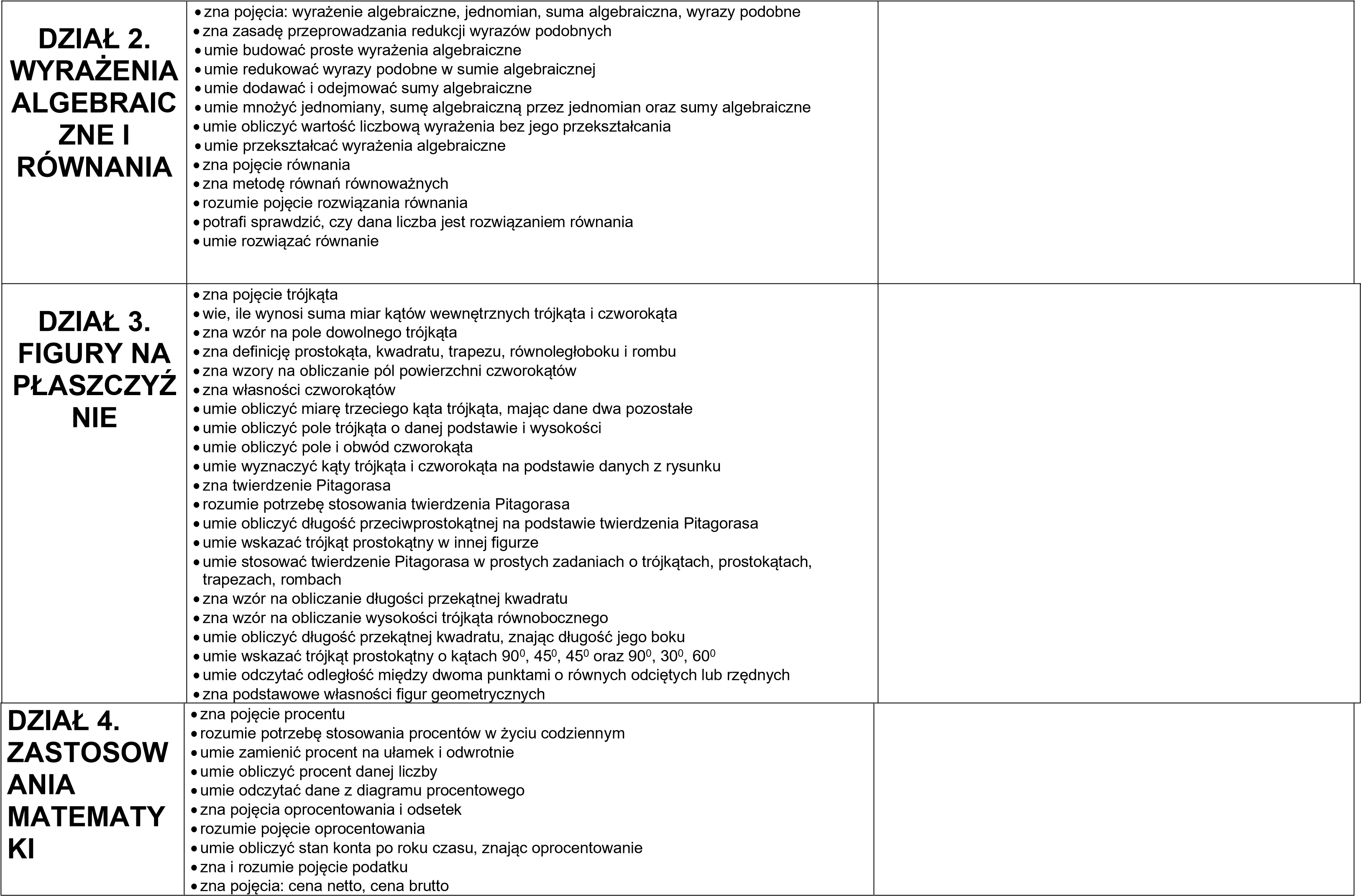 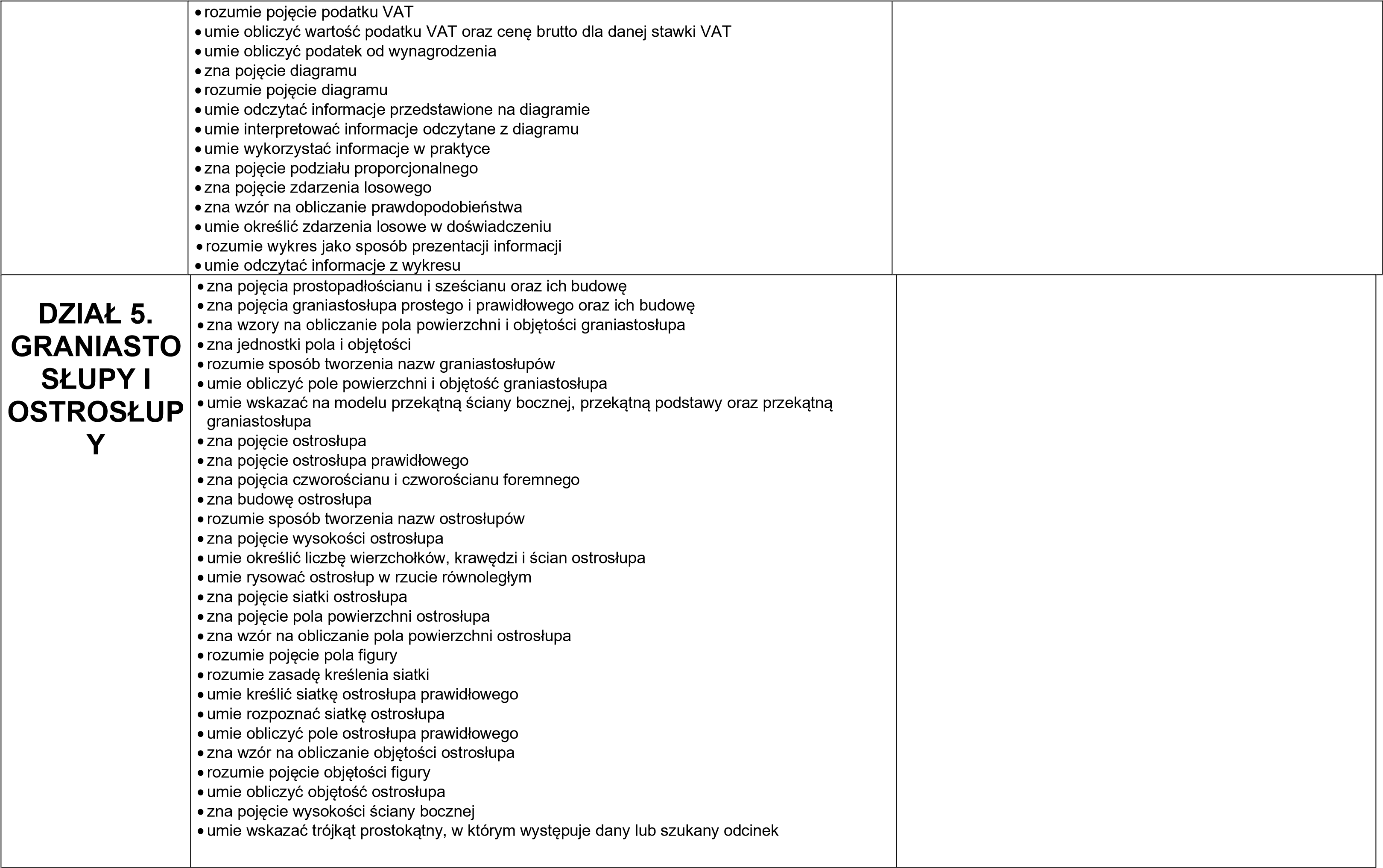 Wymagania na ocenę dostateczną (3) obejmują wiadomości stosunkowo łatwe do opanowania, przydatne w życiu codziennym, bez których nie jest możliwe kontynuowanie dalszej nauki Wymagania obejmują (oprócz spełnienia wymagań na ocenę dopuszczającą): 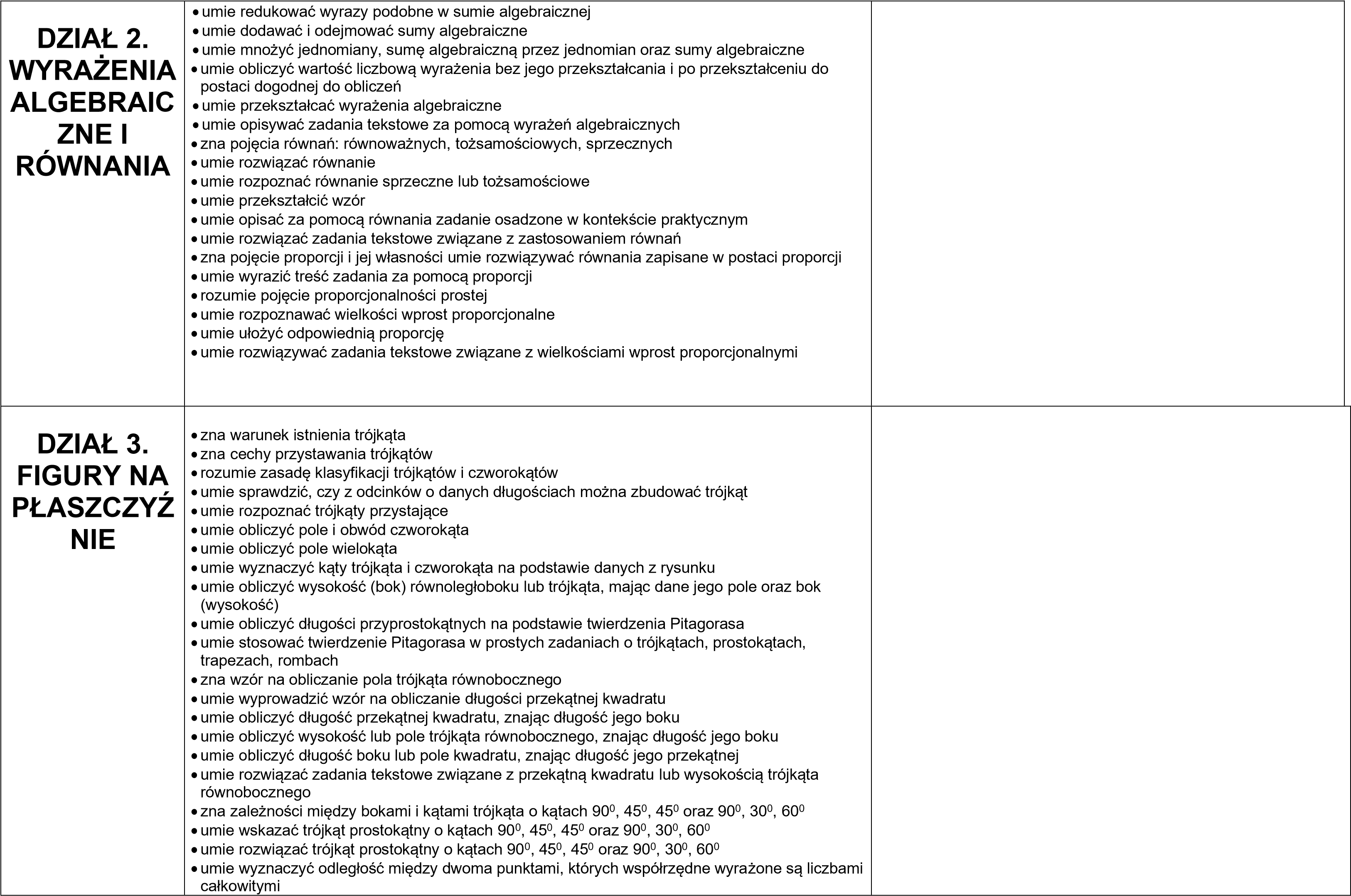 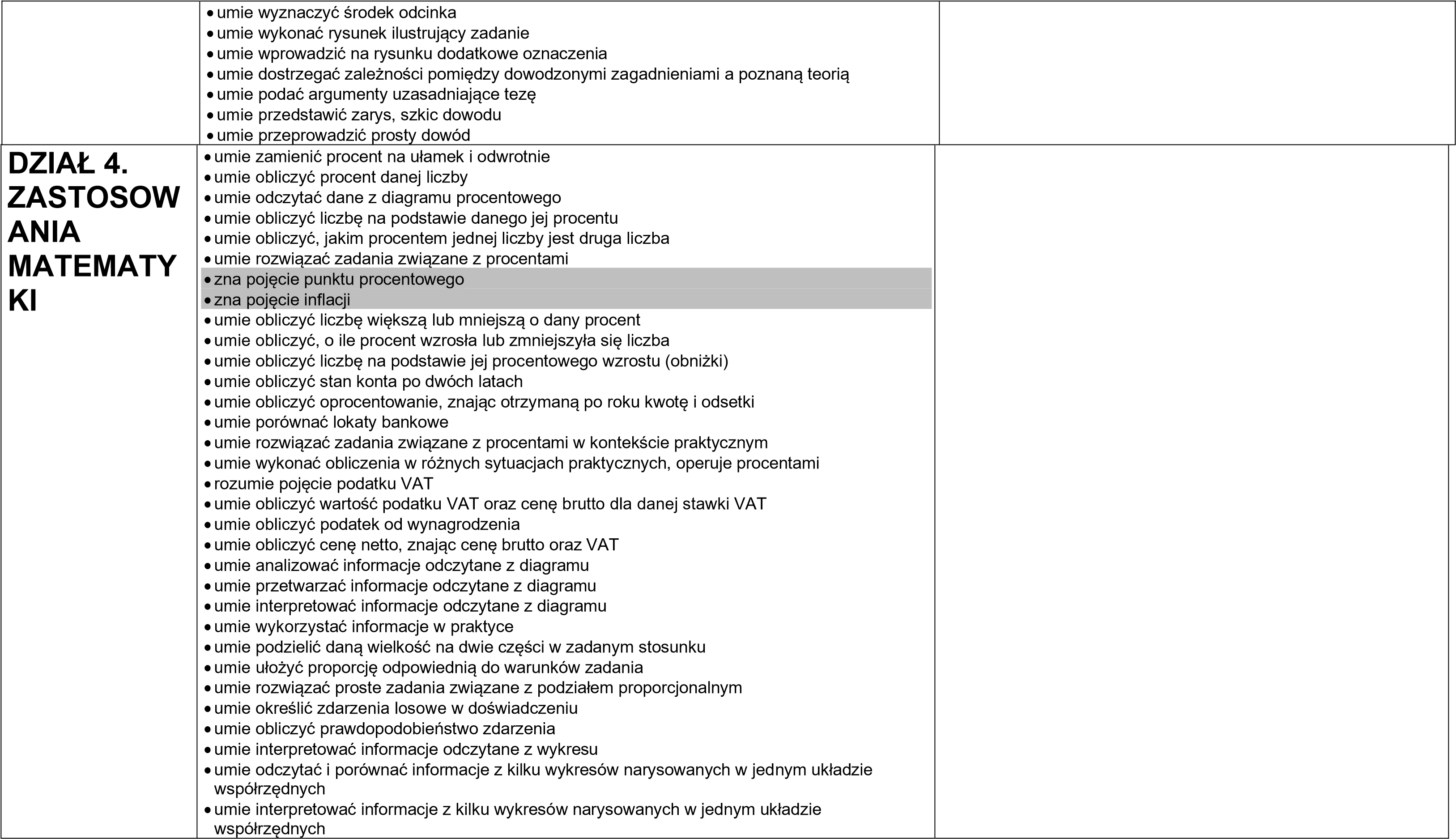 Wymagania na ocenę dobrą (4). obejmują wiadomości i umiejętności o średnim stopniu trudności, które są przydatne na kolejnych poziomach kształcenia. Uczeń (oprócz spełnienia wymagań na ocenę dopuszczająca i dostateczną): 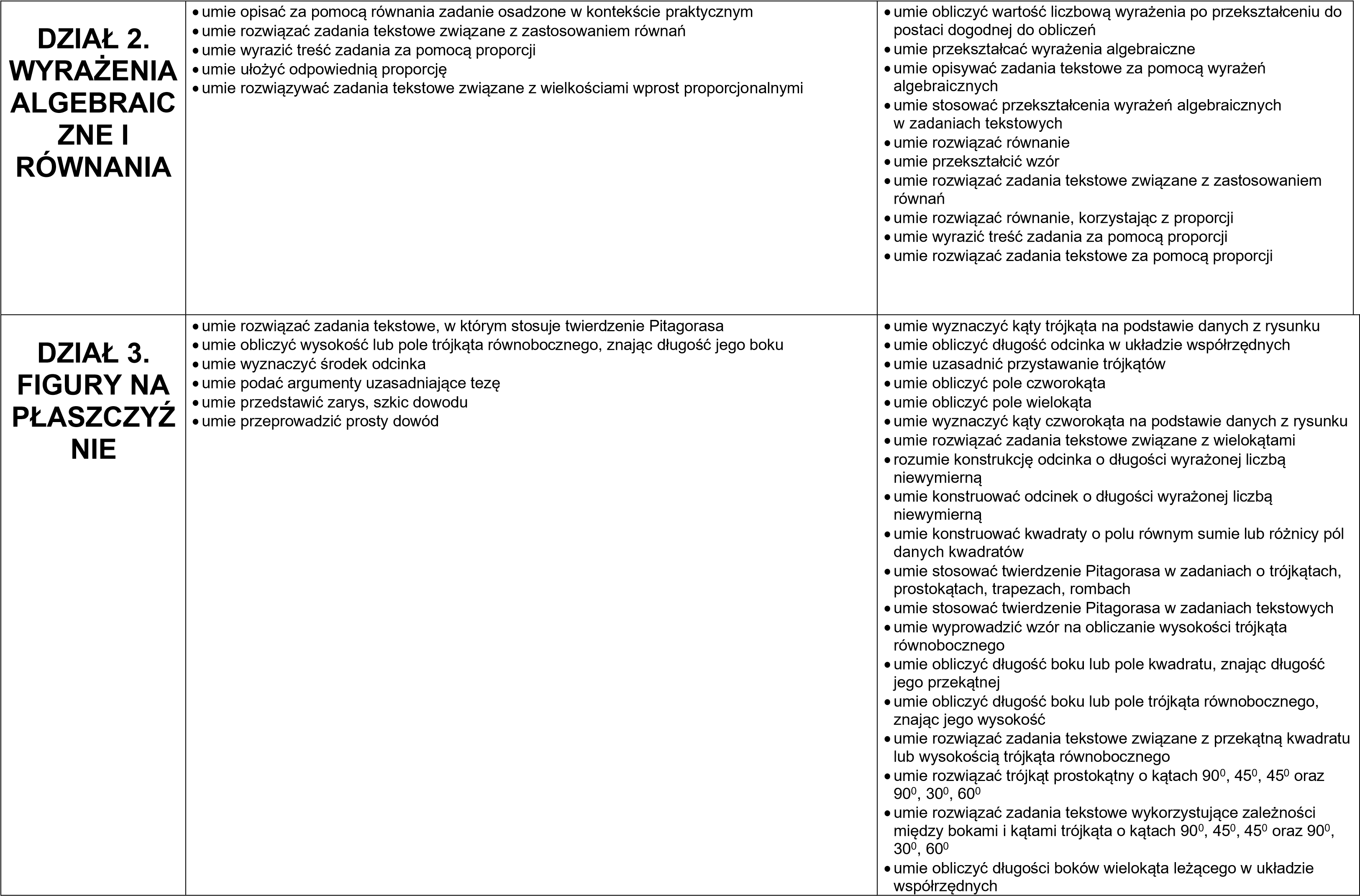 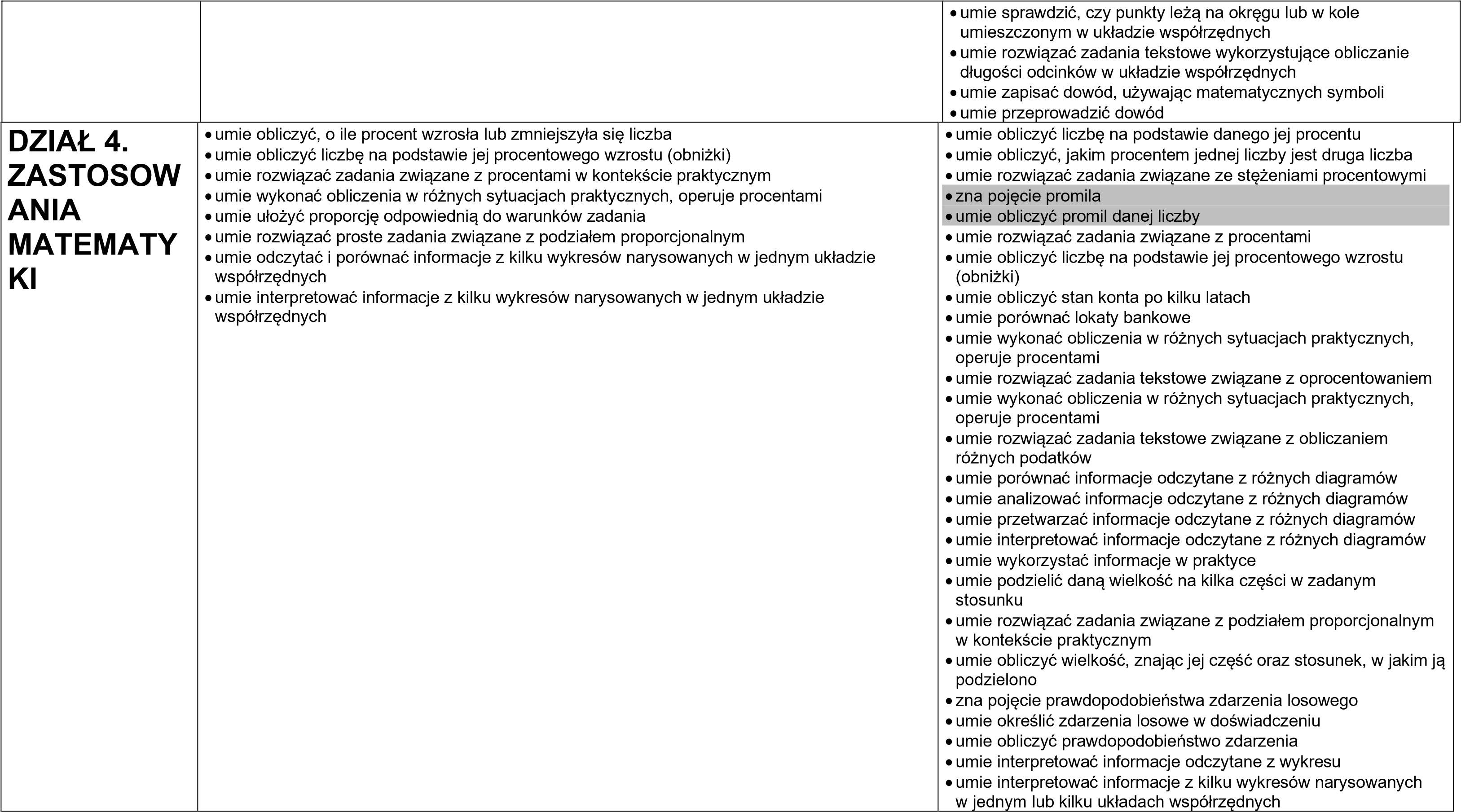 Wymagania na ocenę bardzo dobrą (5) obejmują wiadomości i umiejętności złożone, o wyższym stopniu trudności, wykorzystywane do rozwiązywania zadań problemowych. Uczeń (oprócz spełnienia wymagań na ocenę dopuszczająca, dostateczną, dobrą): 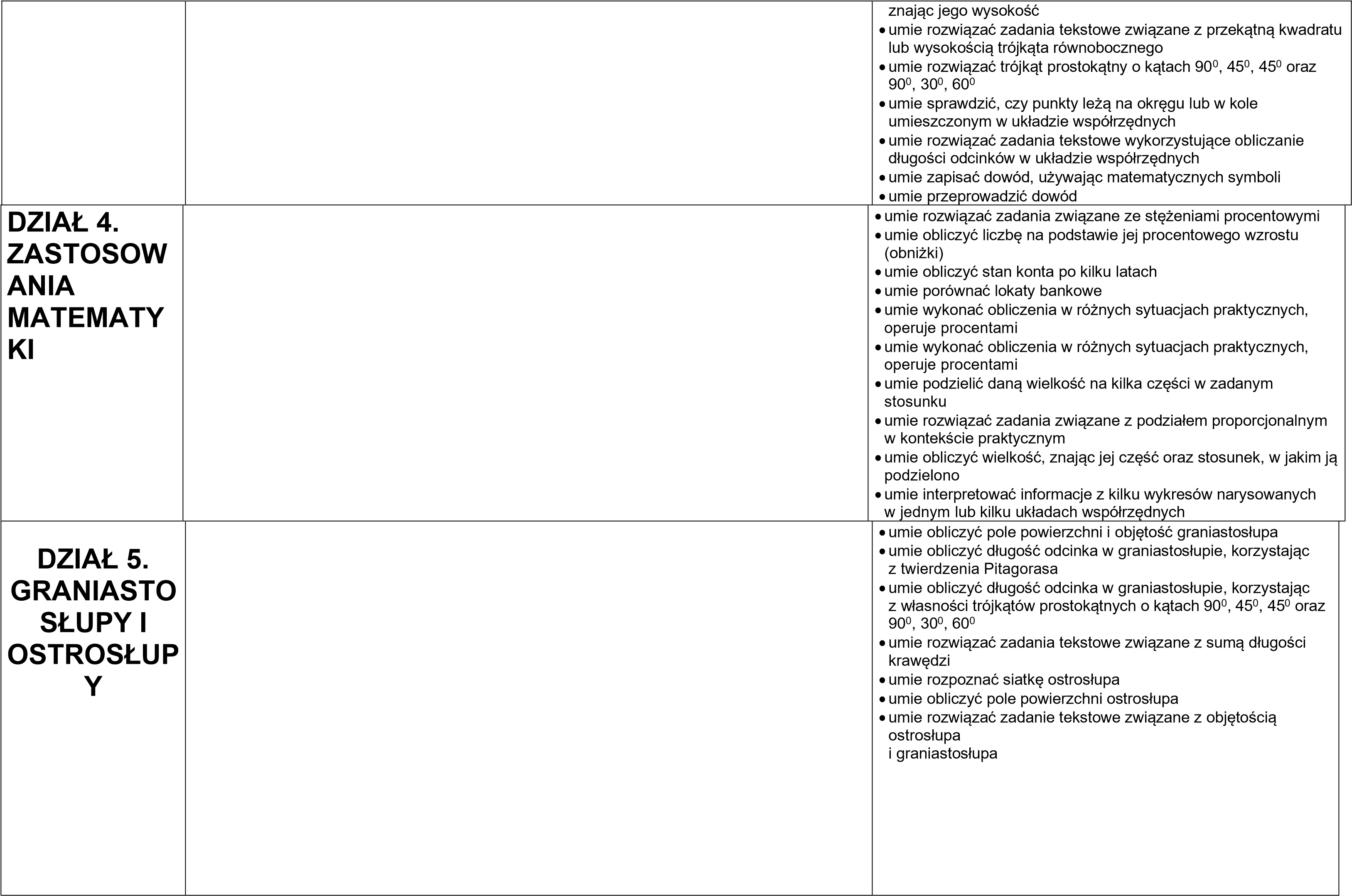 Wymagania na ocenę celującą (6)  stosowanie znanych wiadomości i umiejętności w sytuacjach trudnych, nietypowych, złożonych. Uczeń (oprócz spełnienia wymagań na ocenę dopuszczającą, dostateczną, dobrą, bardzo dobrą): 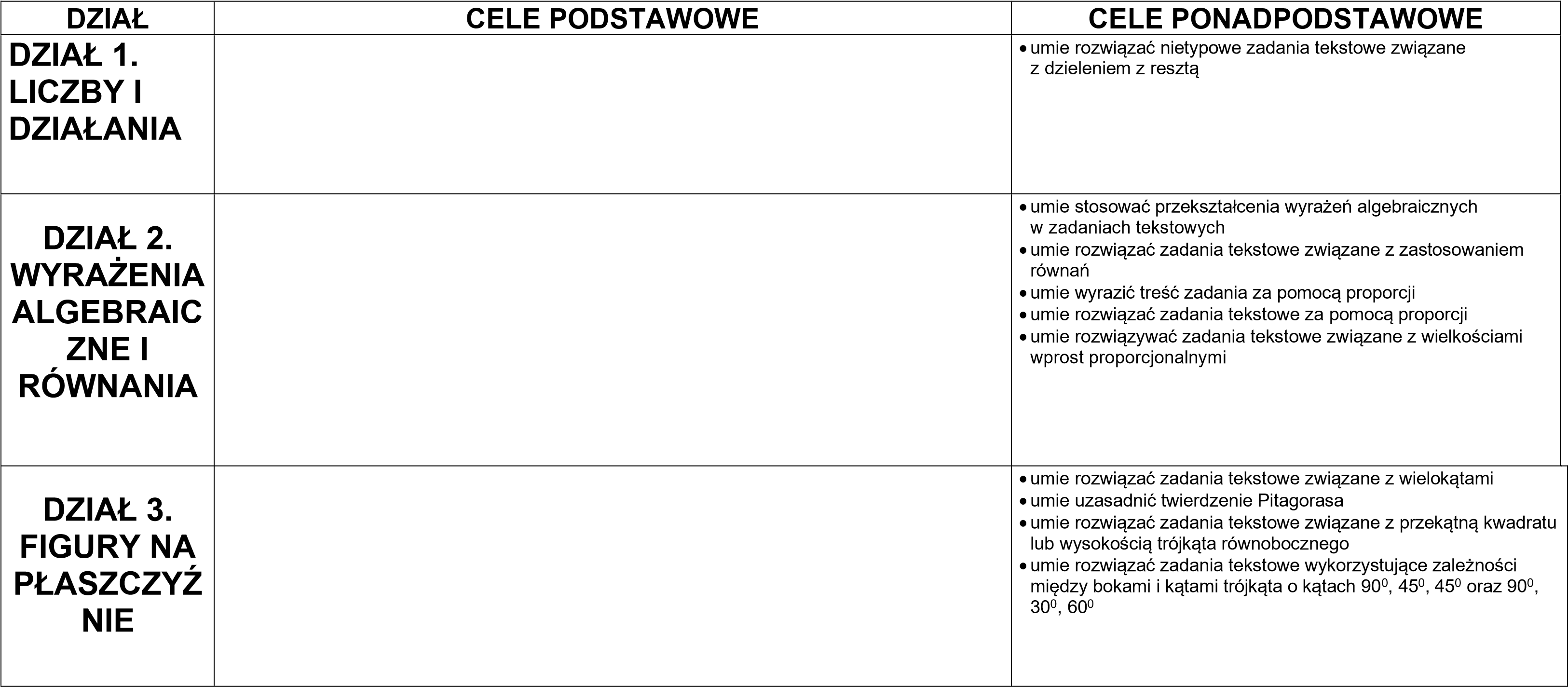 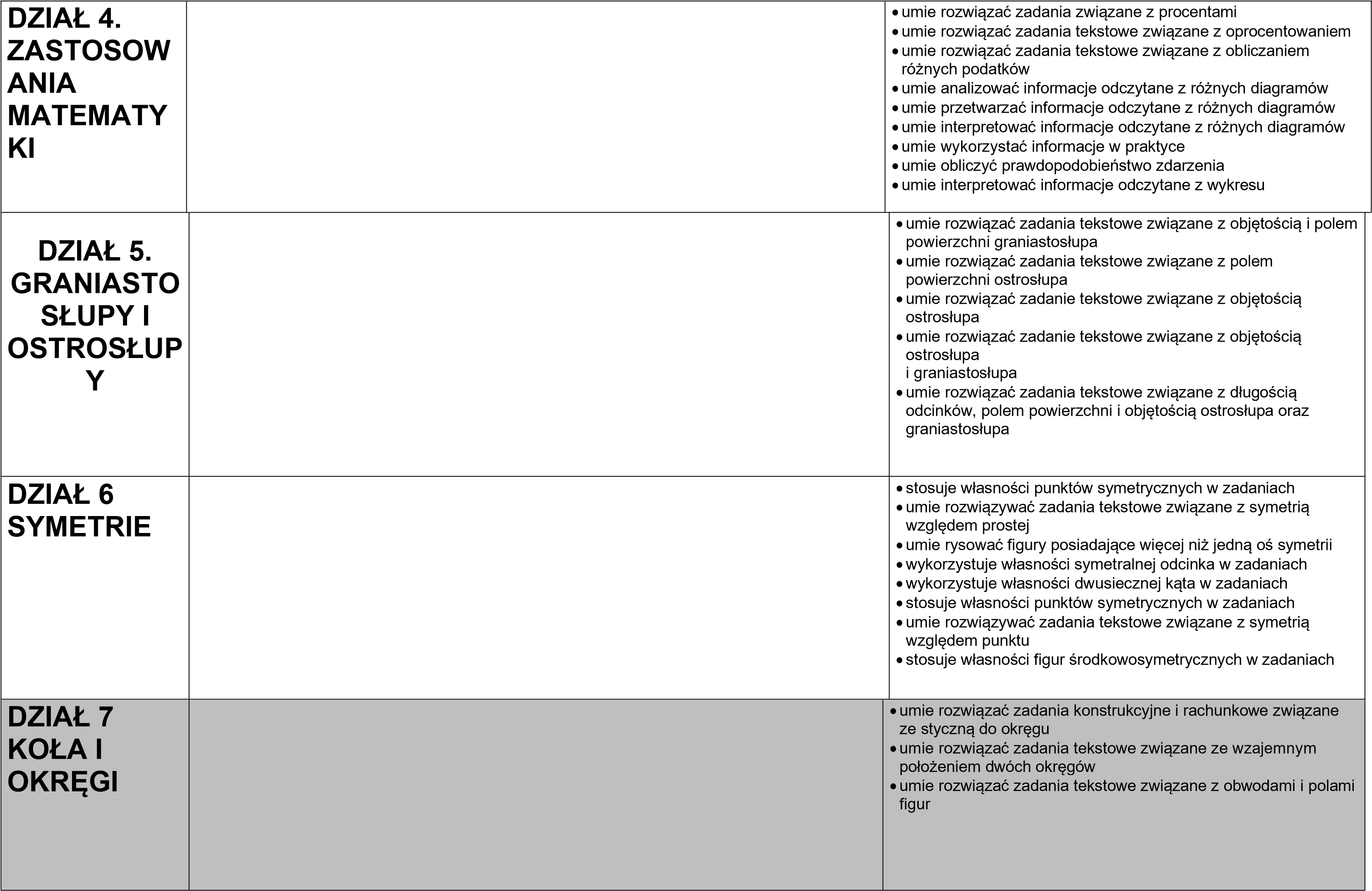 DZIAŁ CELE PODSTAWOWE CELE PONADPODSTAWOWE DZIAŁ 1. LICZBY I DZIAŁANIA  zna znaki używane do zapisu liczb w systemie rzymskim  umie zapisać i odczytać liczby naturalne dodatnie w systemie rzymskim (w zakresie do 3000)  zna cechy podzielności przez 2, 3, 4, 5, 9, 10, 100  zna pojęcia liczby pierwszej i liczby złożonej  zna pojęcie dzielnika liczby naturalnej  zna pojęcie wielokrotności liczby naturalnej  rozpoznaje liczby podzielne przez 2, 3, 4, 5, 9, 10, 100  rozpoznaje liczby pierwsze i liczby złożone  rozkłada liczby na czynniki pierwsze  znajduje NWD i NWW dwóch liczb naturalnych  zna pojęcia: liczby naturalnej, liczby całkowitej, liczby wymiernej  zna pojęcia: liczby przeciwnej do danej oraz odwrotności danej liczby  umie podać liczbę przeciwną do danej  oraz odwrotność danej liczby  umie podać rozwinięcie dziesiętne ułamka zwykłego  umie odczytać współrzędną punktu na osi liczbowej oraz zaznaczyć liczbę na osi liczbowej  • zna pojęcie potęgi o wykładniku: naturalnym  zna pojęcie pierwiastka arytmetycznego II stopnia z liczby nieujemnej i III stopnia  z dowolnej liczby  zna pojęcie notacji wykładniczej  umie obliczyć potęgę o wykładniku: naturalnym  umie obliczyć pierwiastek arytmetyczny II i III stopnia z liczb, które są odpowiednio kwadratami lub sześcianami liczb wymiernych  umie porównywać oraz porządkować  liczby przedstawione w różny sposób zna algorytmy działań na ułamkach  zna reguły dotyczące kolejności wykonywania działań  umie zamieniać jednostki  umie wykonać działania łączne na liczbach  umie oszacować wynik działania  umie zaokrąglić liczby do podanego rzędu  zna własności działań na potęgach i pierwiastkach  umie zapisać w postaci jednej potęgi iloczyny i ilorazy potęg o takich samych podstawach  umie zapisać w postaci jednej potęgi iloczyny i ilorazy potęg o takich samych wykładnikach  umie zapisać w postaci jednej potęgi potęgę potęgi o wykładniku naturalnym  DZIAŁ 6 SYMETRIE  zna pojęcie punktów symetrycznych względem prostej  umie rozpoznawać figury symetryczne względem prostej  umie wykreślić punkt symetryczny do danego  umie rysować figury w symetrii osiowej, gdy figura i oś: -nie mają punktów wspólnych  zna pojęcie osi symetrii figury  umie podać przykłady figur, które mają oś symetrii  zna pojęcie symetralnej odcinka  umie konstruować symetralną odcinka  umie konstrukcyjnie znajdować środek odcinka  zna pojęcie dwusiecznej kąta i jej własności  rozumie pojęcie dwusiecznej kąta i jej własności  umie konstruować dwusieczną kąta  zna pojęcie punktów symetrycznych względem punktu  umie rozpoznawać figury symetryczne względem punktu  umie wykreślić punkt symetryczny do danego  umie rysować figury w symetrii środkowej, gdy środek symetrii: - nie należy do figury  zna pojęcie punktów symetrycznych względem prostej  umie rozpoznawać figury symetryczne względem prostej  umie wykreślić punkt symetryczny do danego  umie rysować figury w symetrii osiowej, gdy figura i oś: -nie mają punktów wspólnych  zna pojęcie osi symetrii figury  umie podać przykłady figur, które mają oś symetrii  zna pojęcie symetralnej odcinka  umie konstruować symetralną odcinka  umie konstrukcyjnie znajdować środek odcinka  zna pojęcie dwusiecznej kąta i jej własności  rozumie pojęcie dwusiecznej kąta i jej własności  umie konstruować dwusieczną kąta  zna pojęcie punktów symetrycznych względem punktu  umie rozpoznawać figury symetryczne względem punktu  umie wykreślić punkt symetryczny do danego  umie rysować figury w symetrii środkowej, gdy środek symetrii: - nie należy do figury  DZIAŁ 7 KOŁA I OKRĘGI zna pojęcie okręgów rozłącznych, przecinających się i stycznych zna wzór na obliczanie długości okręgu  zna liczbę   umie obliczyć długość okręgu, znając jego promień lub średnicę  zna wzór na obliczanie pola koła  umie obliczyć pole koła, znając jego promień lub średnicę umie obliczyć pole pierścienia kołowego, znając promienie lub średnice kół ograniczających pierścień  DZIAŁ 8 RACHUNEK PRAWDOPO DOBIEŃSTWA • zna wzór na obliczanie prawdopodobieństwa  DZIAŁ CELE PODSTAWOWE CELE PONADPODSTAWOWE DZIAŁ 1. LICZBY I DZIAŁANIA  zna zasady zapisu liczb w systemie rzymskim  umie zapisać i odczytać liczby naturalne dodatnie w systemie rzymskim (w zakresie do 3000)  • rozkłada liczby na czynniki pierwsze  znajduje NWD i NWW dwóch liczb naturalnych  oblicza dzielną (lub dzielnik), mając dane iloraz, dzielnik (lub dzielną) oraz resztę z dzielenia  umie podać liczbę przeciwną do danej  oraz odwrotność danej liczby  umie podać rozwinięcie dziesiętne ułamka zwykłego  umie odczytać współrzędną punktu na osi liczbowej oraz zaznaczyć liczbę na osi liczbowej rozumie potrzebę stosowania notacji wykładniczej w praktyce  umie zapisać liczbę w notacji wykładniczej  umie oszacować wartość wyrażenia zawierającego pierwiastki  umie porównywać  oraz porządkować  liczby przedstawione w różny sposób zna zasadę zamiany jednostek  umie zamieniać jednostki  umie wykonać działania łączne na liczbach  umie rozwiązać zadania tekstowe związane z działaniami na liczbach  umie zaokrąglić liczby do podanego rzędu  umie zapisać w postaci jednej potęgi iloczyny i ilorazy potęg o takich samych podstawach  umie zapisać w postaci jednej potęgi iloczyny i ilorazy potęg o takich samych wykładnikach  umie zapisać w postaci jednej potęgi potęgę potęgi o wykładniku naturalnym  stosuje w obliczeniach notację wykładniczą  umie wyłączyć czynnik przed znak pierwiastka  umie włączyć czynnik pod znak pierwiastka  umie oszacować wartość wyrażenia zawierającego pierwiastki  umie obliczyć wartość wyrażenia zawierającego pierwiastki i potęgi  DZIAŁ 5. GRANIASTOSŁUPY I OSTROSŁUPY  zna pojęcie graniastosłupa pochyłego  umie obliczyć pole powierzchni i objętość narysowanych graniastosłupów  umie obliczyć pole powierzchni i objętość graniastosłupa na podstawie narysowanej jego siatki  umie rozwiązać zadania tekstowe związane z objętością i polem powierzchni graniastosłupa  zna nazwy odcinków w graniastosłupie  umie wskazać na modelu przekątną ściany bocznej, przekątną podstawy oraz przekątną graniastosłupa  • umie rysować w rzucie równoległym graniastosłupa prostego przekątne jego ścian oraz przekątne bryły umie obliczyć długość odcinka w graniastosłupie, korzystając z twierdzenia Pitagorasa  umie określić liczbę wierzchołków, krawędzi i ścian ostrosłupa  umie rysować ostrosłup w rzucie równoległym  umie obliczyć sumę długości krawędzi ostrosłupa  rozumie sposób obliczania pola powierzchni jako pola siatki  umie kreślić siatkę ostrosłupa prawidłowego  umie rozpoznać siatkę ostrosłupa  umie obliczyć pole ostrosłupa prawidłowego  umie rozwiązać zadania tekstowe związane z polem powierzchni ostrosłupa  umie obliczyć objętość ostrosłupa  umie rozwiązać zadanie tekstowe związane z objętością ostrosłupa  umie wskazać trójkąt prostokątny, w którym występuje dany lub szukany odcinek  umie stosować twierdzenie Pitagorasa do wyznaczania długości odcinków  umie obliczyć szukany odcinek, stosując twierdzenie Pitagorasa  zna pojęcie graniastosłupa pochyłego  umie obliczyć pole powierzchni i objętość narysowanych graniastosłupów  umie obliczyć pole powierzchni i objętość graniastosłupa na podstawie narysowanej jego siatki  umie rozwiązać zadania tekstowe związane z objętością i polem powierzchni graniastosłupa  zna nazwy odcinków w graniastosłupie  umie wskazać na modelu przekątną ściany bocznej, przekątną podstawy oraz przekątną graniastosłupa  • umie rysować w rzucie równoległym graniastosłupa prostego przekątne jego ścian oraz przekątne bryły umie obliczyć długość odcinka w graniastosłupie, korzystając z twierdzenia Pitagorasa  umie określić liczbę wierzchołków, krawędzi i ścian ostrosłupa  umie rysować ostrosłup w rzucie równoległym  umie obliczyć sumę długości krawędzi ostrosłupa  rozumie sposób obliczania pola powierzchni jako pola siatki  umie kreślić siatkę ostrosłupa prawidłowego  umie rozpoznać siatkę ostrosłupa  umie obliczyć pole ostrosłupa prawidłowego  umie rozwiązać zadania tekstowe związane z polem powierzchni ostrosłupa  umie obliczyć objętość ostrosłupa  umie rozwiązać zadanie tekstowe związane z objętością ostrosłupa  umie wskazać trójkąt prostokątny, w którym występuje dany lub szukany odcinek  umie stosować twierdzenie Pitagorasa do wyznaczania długości odcinków  umie obliczyć szukany odcinek, stosując twierdzenie Pitagorasa  DZIAŁ 6 SYMETRIE  umie określić własności punktów symetrycznych  umie rysować figury w symetrii osiowej, gdy figura i oś: -mają punkty wspólne  rozumie pojęcie figury osiowosymetrycznej  umie narysować oś symetrii figury  umie uzupełnić figurę do figury osiowosymetrycznej, mając dane: oś symetrii oraz część figury  rozumie pojęcie symetralnej odcinka i jej własności  zna pojęcie dwusiecznej kąta i jej własności  rozumie pojęcie dwusiecznej kąta i jej własności  • umie rysować figury w symetrii środkowej, gdy środek symetrii: - należy do figury  umie wykreślić środek symetrii, względem którego punkty są symetryczne  umie podać własności punktów symetrycznych  zna pojęcie środka symetrii figury  umie podać przykłady figur, które mają środek symetrii  umie rysować figury posiadające środek symetrii  umie wskazać środek symetrii figury  umie wyznaczyć środek symetrii odcinka  umie określić własności punktów symetrycznych  umie rysować figury w symetrii osiowej, gdy figura i oś: -mają punkty wspólne  rozumie pojęcie figury osiowosymetrycznej  umie narysować oś symetrii figury  umie uzupełnić figurę do figury osiowosymetrycznej, mając dane: oś symetrii oraz część figury  rozumie pojęcie symetralnej odcinka i jej własności  zna pojęcie dwusiecznej kąta i jej własności  rozumie pojęcie dwusiecznej kąta i jej własności  • umie rysować figury w symetrii środkowej, gdy środek symetrii: - należy do figury  umie wykreślić środek symetrii, względem którego punkty są symetryczne  umie podać własności punktów symetrycznych  zna pojęcie środka symetrii figury  umie podać przykłady figur, które mają środek symetrii  umie rysować figury posiadające środek symetrii  umie wskazać środek symetrii figury  umie wyznaczyć środek symetrii odcinka  DZIAŁ 7 KOŁA I OKRĘGI umie rozpoznać wzajemne położenie prostej i okręgu zna pojęcie stycznej do okręgu  umie rozpoznać styczną do okręgu  wie, że styczna do okręgu jest prostopadła do promienia poprowadzonego do punktu styczności  umie konstruować styczną do okręgu, przechodzącą przez dany punkt na okręgu  umie rozwiązać zadania konstrukcyjne i rachunkowe związane ze styczną do okręgu  umie określić wzajemne położenie dwóch okręgów, znając ich promienie i odległość między ich środkami  umie obliczyć odległość między środkami okręgów, znając ich promienie i położenie  umie rozwiązać zadania związane z okręgami w układzie współrzędnych  umie obliczyć długość okręgu, znając jego promień lub średnicę  umie wyznaczyć promień lub średnicę okręgu, znając jego długość  umie obliczyć obwód figury składającej się wielokrotności ćwiartek okręgu  umie rozwiązać zadania tekstowe związane z porównywaniem obwodów figur  umie obliczyć pole koła, znając jego promień lub średnicę  umie obliczyć pole pierścienia kołowego, znając promienie lub średnice kół ograniczających pierścień  umie wyznaczyć promień lub średnicę koła, znając jego pole  umie rozwiązać zadania tekstowe związane porównywaniem pól figur  DZIAŁ 8 RACHUNEK PRAWDOPO DOBIEŃSTWA  wie, że wyniki doświadczeń losowych można przedstawić w różny sposób  umie opisać wyniki doświadczeń losowych lub przedstawić je za pomocą tabeli  umie obliczyć liczbę możliwych wyników, wykorzystując sporządzony przez siebie opis lub tabelę  umie obliczyć liczbę możliwych wyników przy dokonywaniu dwóch wyborów, stosując regułę mnożenia  zna sposoby obliczania liczby zdarzeń losowych  umie wykorzystać tabelę do obliczenia prawdopodobieństwa zdarzenia  umie obliczyć prawdopodobieństwo zdarzenia składającego się z dwóch wyborów  TEMAT ZAJĘĆ CELE PODSTAWOWE CELE PONADPODSTAWOWE DZIAŁ 1. LICZBY I DZIAŁANIA  umie oszacować wartość wyrażenia zawierającego pierwiastki  umie oszacować wynik działania  stosuje w obliczeniach notację wykładniczą  umie oszacować wartość wyrażenia zawierającego pierwiastki  umie obliczyć wartość wyrażenia zawierającego pierwiastki i potęgi  umie zapisać i odczytać w systemie rzymskim liczby większe od 4000  znajduje resztę z dzielenia sumy, różnicy, iloczynu liczb  znajduje NWD i NWW liczb naturalnych przedstawionych  w postaci iloczynu potęg liczb pierwszych  umie rozwiązać nietypowe zadania tekstowe związane  z dzieleniem z resztą  umie odczytać współrzędne punktów na osi liczbowej  i zaznaczyć liczbę na osi liczbowej  umie porównywać i porządkować liczby przedstawione w różny sposób  umie zapisać liczbę w notacji wykładniczej  umie wykonać działania łączne na liczbach  umie porównać liczby przedstawione na różne sposoby  umie rozwiązać zadania tekstowe dotyczące różnych sposobów zapisywania liczb  umie rozwiązać zadania tekstowe związane z działaniami na liczbach  umie oszacować wartość wyrażenia zawierającego pierwiastki  umie wyłączyć czynnik przed znak pierwiastka umie włączyć czynnik pod znak pierwiastka • 	 DZIAŁ 5. GRANIASTOSŁUPY I OSTROSŁUPY  umie obliczyć pole powierzchni i objętość narysowanych graniastosłupów  umie obliczyć pole powierzchni i objętość graniastosłupa na podstawie narysowanej jego siatki  umie rozwiązać zadania tekstowe związane z objętością i polem powierzchni graniastosłupa  umie rysować w rzucie równoległym graniastosłupa prostego przekątne jego ścian oraz przekątne bryły  umie obliczyć długość odcinka w graniastosłupie, korzystając z twierdzenia Pitagorasa  umie obliczyć szukany odcinek, stosując twierdzenie Pitagorasa  umie obliczyć pole powierzchni i objętość graniastosłupa  umie rozwiązać zadania tekstowe związane z objętością i polem powierzchni graniastosłupa  umie obliczyć długość odcinka w graniastosłupie, korzystając  z twierdzenia Pitagorasa  umie obliczyć długość odcinka w graniastosłupie, korzystając  z własności trójkątów prostokątnych o kątach 900, 450, 450 oraz 900, 300, 600  umie obliczyć sumę długości krawędzi ostrosłupa  umie rozwiązać zadania tekstowe związane z sumą długości krawędzi  umie kreślić siatki ostrosłupów  umie rozpoznać siatkę ostrosłupa  umie obliczyć pole powierzchni ostrosłupa  umie rozwiązać zadania tekstowe związane z polem powierzchni ostrosłupa  umie obliczyć objętość ostrosłupa  umie rozwiązać zadanie tekstowe związane z objętością ostrosłupa • umie stosować twierdzenie Pitagorasa do wyznaczania długości odcinków  umie rozwiązać zadania tekstowe związane z długością odcinków, polem powierzchni i objętością ostrosłupa oraz graniastosłupa  DZIAŁ 6 SYMETRIE  umie wykreślić oś symetrii, względem której figury są symetryczne  stosuje własności punktów symetrycznych w zadaniach  umie rozwiązywać zadania tekstowe związane z symetrią względem prostej  umie wskazać wszystkie osie symetrii figury  umie rysować figury posiadające więcej niż jedną oś symetrii  umie uzupełnić figurę, tak by była osiowosymetryczna  umie dzielić odcinek na 2n równych części  umie dzielić kąt na 2n równych części  umie konstruować kąty o miarach 150, 300, 600, 900,450 oraz 22,50  umie wykreślić środek symetrii, względem którego figury są symetryczne  stosuje własności punktów symetrycznych w zadaniach  umie rozwiązywać zadania tekstowe związane z symetrią względem punktu  umie rysować figury posiadające więcej niż jeden środek symetrii  umie podawać przykłady figur będących jednocześnie osiowo-  i środkowosymetrycznymi lub mających jedną z tych cech  stosuje własności figur środkowosymetrycznych w zadaniach  DZIAŁ 7 KOŁA I OKRĘGI • umie rozwiązać zadania konstrukcyjne i rachunkowe związane ze styczną do okręgu  zna twierdzenie o równości długości odcinków na ramionach kąta wyznaczonych przez wierzchołek kąta i punkty styczności  umie konstruować okrąg styczny do prostej w danym punkcie  umie rozwiązać zadania konstrukcyjne i rachunkowe związane ze styczną do okręgu  umie określić wzajemne położenie dwóch okręgów, znając ich promienie i odległość między ich środkami  umie obliczyć odległość między środkami okręgów, znając ich promienie i położenie  umie rozwiązać zadania związane z okręgami w układzie współrzędnych  umie rozwiązać zadania tekstowe związane ze wzajemnym położeniem dwóch okręgów  rozumie sposób wyznaczenia liczby   umie rozwiązać zadania tekstowe związane z długością okręgu  umie rozwiązać zadania tekstowe związane z porównywaniem obwodów figur  umie wyznaczyć promień lub średnicę koła, znając jego pole  umie obliczyć pole koła, znając jego obwód i odwrotnie  umie obliczyć pole nietypowej figury, wykorzystując wzór na pole koła  umie rozwiązać zadania tekstowe związane z porównywaniem pól figur  zna twierdzenie o równości długości odcinków na ramionach kąta wyznaczonych przez wierzchołek kąta i punkty styczności  umie konstruować okrąg styczny do prostej w danym punkcie  umie rozwiązać zadania konstrukcyjne i rachunkowe związane ze styczną do okręgu  umie określić wzajemne położenie dwóch okręgów, znając ich promienie i odległość między ich środkami  umie obliczyć odległość między środkami okręgów, znając ich promienie i położenie  umie rozwiązać zadania związane z okręgami w układzie współrzędnych  umie rozwiązać zadania tekstowe związane ze wzajemnym położeniem dwóch okręgów  rozumie sposób wyznaczenia liczby   umie rozwiązać zadania tekstowe związane z długością okręgu  umie rozwiązać zadania tekstowe związane z porównywaniem obwodów figur  umie wyznaczyć promień lub średnicę koła, znając jego pole  umie obliczyć pole koła, znając jego obwód i odwrotnie  umie obliczyć pole nietypowej figury, wykorzystując wzór na pole koła  umie rozwiązać zadania tekstowe związane z porównywaniem pól figur  DZIAŁ 8 RACHUNEK PRAWDOPO DOBIEŃSTWA  • umie obliczyć liczbę możliwych wyników przy dokonywaniu dwóch wyborów, stosując regułę mnożenia  • umie obliczyć liczbę możliwych wyników przy dokonywaniu trzech i więcej wyborów, stosując regułę mnożenia  • umie obliczyć liczbę możliwych wyników przy dokonywaniu trzech i więcej wyborów, stosując regułę mnożenia  DZIAŁ 8 RACHUNEK PRAWDOPO DOBIEŃSTWA  • umie obliczyć liczbę możliwych wyników przy dokonywaniu dwóch wyborów, stosując regułę mnożenia  umie obliczyć liczbę możliwych wyników, stosując regułę mnożenia oraz regułę dodawania  umie obliczyć liczbę możliwych wyników, stosując własne metody  umie obliczyć prawdopodobieństwo zdarzenia składającego się  z dwóch wyborów  umie obliczyć liczbę możliwych wyników, stosując regułę mnożenia oraz regułę dodawania  umie obliczyć liczbę możliwych wyników, stosując własne metody  umie obliczyć prawdopodobieństwo zdarzenia składającego się  z dwóch wyborów  DZIAŁ 6 SYMETRIE  umie uzupełnić figurę, tak by była osiowosymetryczna  wykorzystuje własności symetralnej odcinka w zadaniach  wykorzystuje własności dwusiecznej kąta w zadaniach  umie konstruować kąty o miarach 150, 300, 600, 900,450 oraz 22,50  DZIAŁ 7 KOŁA I OKRĘGI umie obliczyć odległość między środkami okręgów, znając ich promienie i położenie  umie rozwiązać zadania związane z okręgami w układzie współrzędnych  umie rozwiązać zadania tekstowe związane z długością okręgu  umie rozwiązać zadania tekstowe związane z porównywaniem obwodów figur  umie obliczyć pole koła, znając jego obwód i odwrotnie  umie obliczyć pole nietypowej figury, wykorzystując wzór na pole koła  umie rozwiązać zadania tekstowe związane z porównywaniem pól figur  umie rozwiązać zadania tekstowe związane z obwodami i polami figur  umie obliczyć odległość między środkami okręgów, znając ich promienie i położenie  umie rozwiązać zadania związane z okręgami w układzie współrzędnych  umie rozwiązać zadania tekstowe związane z długością okręgu  umie rozwiązać zadania tekstowe związane z porównywaniem obwodów figur  umie obliczyć pole koła, znając jego obwód i odwrotnie  umie obliczyć pole nietypowej figury, wykorzystując wzór na pole koła  umie rozwiązać zadania tekstowe związane z porównywaniem pól figur  umie rozwiązać zadania tekstowe związane z obwodami i polami figur  DZIAŁ 8 RACHUNEK PRAWDOPO DOBIEŃSTWA  • umie obliczyć liczbę możliwych wyników przy dokonywaniu trzech i więcej wyborów, stosując regułę mnożenia  • umie obliczyć liczbę możliwych wyników przy dokonywaniu trzech i więcej wyborów, stosując regułę mnożenia  DZIAŁ 8 RACHUNEK PRAWDOPO DOBIEŃSTWA  • umie obliczyć liczbę możliwych wyników, stosując regułę mnożenia oraz regułę dodawania  • umie obliczyć liczbę możliwych wyników, stosując regułę mnożenia oraz regułę dodawania  DZIAŁ 8 RACHUNEK PRAWDOPO DOBIEŃSTWA  umie obliczyć liczbę możliwych wyników, stosując własne metody  umie obliczyć prawdopodobieństwo zdarzenia składającego się  z dwóch wyborów  